Publicado en  el 19/02/2015 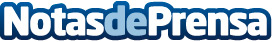 Repsol lanza sus nuevos carburantes con Neotech, una tecnología exclusiva que aumenta el rendimiento del motorRepsol ha iniciado hoy la venta de nuevos carburantes que incorporan una fórmula innovadora desarrollada en exclusiva en su Centro de Tecnología, que mejora el rendimiento del motor.Datos de contacto:REPSOLNota de prensa publicada en: https://www.notasdeprensa.es/repsol-lanza-sus-nuevos-carburantes-con_1 Categorias: Automovilismo Industria Automotriz Innovación Tecnológica http://www.notasdeprensa.es